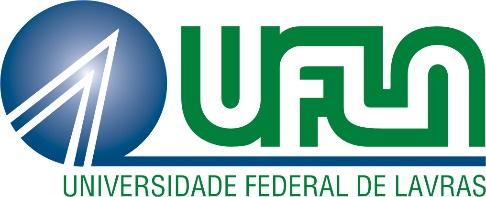 ATA DE DEFESA DE EXAME DE QUALIFICAÇÃOAos 07 dias do mês de dezembro do ano de 2021, às 10:00 horas, sob a presidência de xx e com a participação de xxx, reuniu-se a banca de defesa de exame de qualificação de XX, matrícula xx, discente do Curso de MESTRADO PROFISSIONAL EM ADMINISTRAÇÃO PÚBLICA. O projeto de trabalho de conclusão de curso intitulado “XXX” foi _________ com nota ____. Para constar, foi lavrada a presente ata que depois de lida e aprovada, vai assinada pelos membros da banca examinadora.Observações:1 – O discente somente receberá o título após cumprir as exigências do artigo 59 do Regulamento Geral dos Programas de Pós-Graduação Stricto Sensu aprovado pela Resolução CEPE Nº 256, de 2 de agosto de 2016.2 – O presidente da banca examinadora, através do Departamento de vinculação do curso, deverá enviar o original da presente ata à Diretoria de Registro e Controle Acadêmico, até 48 horas após a realização da defesa.Lavras, 07 de dezembro de 2021.ATA DE EXAME DE QUALIFICAÇÃOLavras, 23 de agosto de 2021xxxPresidentexxxMembro xxxMembro ExternoIDENTIFICAÇÃOIDENTIFICAÇÃOIDENTIFICAÇÃOIDENTIFICAÇÃOIDENTIFICAÇÃOTÍTULOXXXXXXXXDISCENTEXXXXXXXXOBSERVAÇÃONOTASNOTASNOTASNOTASNOTASOrientador: Orientador: Orientador: AssinaturaAssinaturaTrabalho Escrito (40%)Trabalho Escrito (40%)Apresentação Oral (20%)Arguição (40%)Nota (média):Nota: Nota: Nota: Nota: Membro 1: Membro 1: Membro 1: AssinaturaAssinaturaTrabalho Escrito (40%)Trabalho Escrito (40%)Apresentação Oral (20%)Arguição (40%)Nota (média):Nota: Nota: Nota: Nota: Membro 2: Membro 2: Membro 2: AssinaturaAssinaturaTrabalho Escrito (40%)Trabalho Escrito (40%)Apresentação Oral (20%)Arguição (40%)Nota (média):Nota: Nota: Nota: Nota: 